Hamza 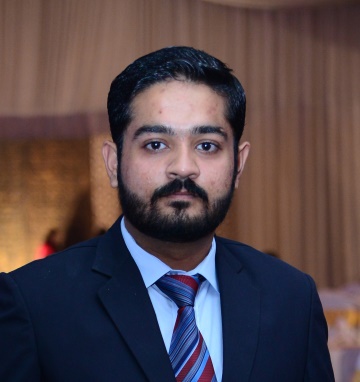 Hamza.337120@2freemail.com  	PERSONAL PROFILEI am an enthusiastic and dedicated individual with excellent knowledge of sales and marketing . An exceptional team member, who is able to develop and motivate others to achieve targets, I can demonstrate a strong ability to work effectively in projects from conception through the successful completion. My aim is to work in sales or marketing department,  with a chance of professional growth as well as prospects improvements along with increasing responsibility.EDUCATIONSuperior Group of CollegeF.Sc. (Pre-Engineering)						April 2010 – September 2012TOOLSMicrosoft OfficeSage 50- Small Business Accounting SoftwareQuickBooks- Easy Accounting SoftwareManual Accounts.Email HandelingEXPERIENCECherry Furniture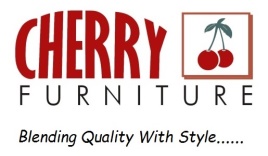 Sales and Marketing ManagerDuration: October 2014 – PresentMaking strategies to enhance salesDeveloping relations with new customers.Complete check and balance of accounts.Interaction with investors.Products Quality check .Improving sales upto 50 % by working upon companies advertising .Increase in profit margins upto 15% by finding suitable suppliers.Increase in companies popularity by creating a helpline service.State Life Insurance                                                                                                         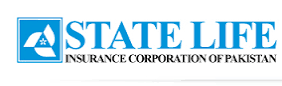 Marketing and Sales AgentDuration: June 2012 –  September 2014Achieving marketing objectives by contributing marketing information and recommendations to strategic plans and reviewsConsult with product development team to evaluate best results.Learning about customer reviews and building upon them.Improving product marketability and profitability by researching, identifying, and capitalizing on market .INTERESTS AND HOBBIESEnjoy and actively participate in a wide variety of sports, upcoming technologies and latest World news.Reading Books .Traveling.